Nationale Richtlijn Protective Intelligence 2024 - 2028 Versie 0.2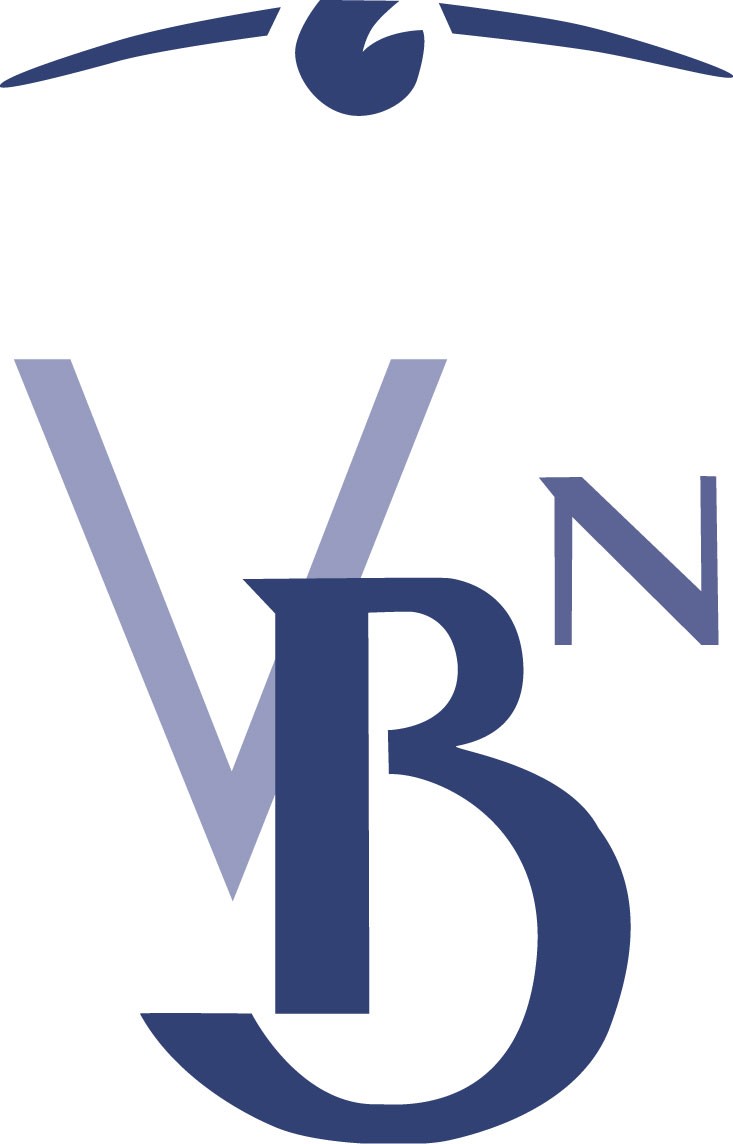 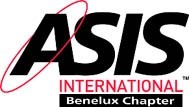 Inhoudsopgave Inleiding  Voor u ligt de tweede (herziene) versie van de Nationale Richtlijn Protective Intelligence. De Werkgroep  Inlichtingen & Criminele Trends van de Vereniging Beveiligingsmanagers Nederland heeft in samenwerking met vertegenwoordigers van de ASIS Benelux Chapter deze Nationale Richtlijn opgesteld. De noodzaak voor het bijwerken van de initiële richtlijn komt voort uit het feit dat er in de praktijk nog steeds veel onbeantwoorde vragen zijn over nut en noodzaak van het inrichten van het proces inlichtingen verzamelen.  Uitgangspunt voor deze richtlijn is dat een security professional die (tijdig) effectieve preventieve en mitigerende beveiligingsmaatregelen wil treffen om de eigen organisatie te beschermen, moet beschikken over inlichtingen op het vlak van:  criminele, terroristische (en competitive) intelligence dreigingen en; de door deze (dader)groepen gebruikte modus operandi. Het proces Protective Intelligence voorziet in het op transparante en juridisch verantwoorde wijze verkrijgen van deze dreigingsinformatie en het inrichten van het proces inlichtingen verzamelen.Aan de totstandkoming van deze tweede herziene Nationale Richtlijn Protective Intelligence hebben de onderstaande personen, medewerking verleend: N.t.b., OnderwijsN.t.b., Onderwijs H. de Kruijs, VBN Vereniging Beveiligingsmanagers Nederland F. van der Linden, VBN Vereniging Beveiligingsmanagers Nederland R. Pronk CPP, VBN Vereniging Beveiligingsmanagers Nederland J. van Twillert CPP, ASIS Benelux Chapter N.t.b., ASIS Benelux ChapterMw. L. Retel, Berndt Rif MSc MBA CPP Voorzitter Werkgroep Protective Intelligence  Definitie Het is belangrijk om in de procesbeschrijving Protective Intelligence een duidelijke omschrijving van het begrip op te nemen. Het moet duidelijk zijn waarvoor het proces Protective Intelligence wordt ingezet (reikwijdte) en waarvoor het proces Protective Intelligence niet wordt ingezet (uitsluitingen). In de volgende drie paragrafen worden voorbeelduitwerkingen gegeven.   VOORBEELDUITWERKING Omschrijving Onder Protective Intelligence wordt verstaan (organisatieperspectief): Het verzamelen, evalueren en analyseren van gegevens over realistische (be)dreigingen, trends en ontwikkelingen die de belangen van bedrijven en organisaties onbevoegd kunnen aantasten of beïnvloeden. Dit verzamelen, evalueren en analyseren van voornamelijk in ‘open bronnen’ aanwezige gegevens dient op een transparante en controleerbare wijze te gebeuren. Onder Protective Intelligence wordt verstaan (daderperspectief): Het verzamelen, evalueren en analyseren van gegevens over de identiteit, capaciteit en intentie van individuen of organisaties die zich bezighouden met spionage, sabotage, terrorisme of andere (criminele) subversieve activiteiten. Dit verzamelen, evalueren en analyseren van voornamelijk in ‘open bronnen’ aanwezige gegevens dient op een transparante en controleerbare wijze te gebeuren. Scope Het proces Protective Intelligence wordt, als input voor het proces Risicoanalyse,  ingezet om: Tijdig informatie te verzamelen over de capaciteit en motivatie van individuen of organisaties die zich bezighouden met spionage, sabotage, terrorisme of andere (criminele) subversieve activiteiten. Tijdig informatie te verzamelen over de kwetsbaarheid van <NAAM ORGANISATIE> door middel van het zelf aanvallen van <NAAM ORGANISATIE> om de effectiviteit en de werking van bestaande beveiligingsmaatregelen te toetsen.  Uitsluitingen Het proces Protective Intelligence voorziet niet in: Het benoemen van ‘de kans’ dat individuen of organisaties, die zich bezighouden met spionage, sabotage, terrorisme of andere (criminele) subversieve activiteiten, zich op een bepaald moment tegen <NAAM ORGANISATIE> richten; Het benoemen van ‘de kans’ dat zich bedreigingen manifesteren naar aanleiding van ‘onbewust menselijk handelen’ en zogenaamde ‘acts of God’Doelstelling Het is belangrijk om in de procesbeschrijving Protective Intelligence een duidelijke omschrijving van de doelstelling van het proces op te nemen. Hieronder volgt een voorbeeld van een mogelijke doelstelling.    VOORBEELD UITWERKING De doelstelling van het proces Protective Intelligence is het vaststellen of er individuen of organisaties zijn die de capaciteit en de intentie (motivatie) hebben om, met gebruikmaking van kennis over de kwetsbaarheid van <NAAM ORGANISATIE>, de belangen van <NAAM ORGANISATIE> te kunnen aantasten..Beleidsbasis Het is belangrijk om in de procesbeschrijving Protective Intelligence een duidelijke relatie te leggen met het door de organisatie vastgestelde beleid. Hieronder volgt een voorbeeld van een mogelijk op te nemen verwijzing. VOORBEELD UITWERKING Het proces Protective Intelligence vindt haar oorsprong in de ‘’Business Code of Ethics” of “Business Principles” en het Beleidsplan Beveiliging <NAAM ORGANISATIE>, te weten in hoofdstuk XXX:  Overeenkomstig het gestelde in het Beleidsplan Beveiliging <NAAM ORGANISATIE> zijn de  dreigingen die voortkomen uit de vastgestelde risicoanalyse, vertaald in beveiligingsdoelstellingen en het daarbij behorende weerstandsniveau (zie document XXX).  Op welke wijze het proces Protective Intelligence een bijdrage dient te leveren aan het creëren van voldoende weerstand tegen de onderkende (be)dreigingen blijkt uit het door de directie vastgestelde tactische kader (zie hoofdstuk 5).  Tactisch kader Het is belangrijk om in de procesbeschrijving Protective Intelligence uitgangspunten op te nemen waaraan de organisatie zich gecommitteerd heeft. Dit voorkomt vragen met betrekking tot verantwoordelijkheden en bevoegdheden. Ook is het belangrijk om vast te leggen welke kaders noodzakelijk zijn om het proces goed te kunnen uitvoeren en deze kaders nader uit te werken in specifieke documenten. In de volgende twee paragrafen worden voorbeelden gegeven.   VOORBEELD UITWERKING Tactische uitgangspunten Voor het proces Protective Intelligence wordt een intern en extern relatienetwerk opgezet en onderhouden; Voor iedere in het proces in te zetten bron wordt vooraf gedefinieerd wat de relevantie en het noodzakelijke beschermingsniveau van de bron is; Er vindt toetsing plaats op de mate van relevantie van iedere bron; Er vindt toetsing plaats op de mate van betrouwbaarheid van iedere bron; Bronnen worden uitsluitend geraadpleegd en niet aangezet tot of gevraagd om (aanvullende) inlichtingen te verzamelen;  Bij het verzamelen van informatie in het kader van Protective Intelligence wordt alleen gekeken naar realistische (be)dreigingen’; Bij de uitvoering van het proces Protective Intelligence wordt altijd voldaan aan de vigerende wet- en regelgeving.   Uitwerking in documenten  De uitwerking van de bovengenoemde tactische beleidsuitgangspunten komt terug in de volgende documenten (niet limitatief): Leidraad uitvoering Protective Intelligence Leidraad Red Teaming Procesbeschrijving Het is belangrijk om in de procesbeschrijving Protective Intelligence duidelijk aan te geven uit welke deelprocessen het bestaat. Tevens zal duidelijk moeten zijn: welke input nodig is voor het uitvoeren van elke specifieke processtap; welke output het resultaat is van een processtap en wat het (rest)risico is als de processtap wordt overgeslagen.  Ook zal duidelijk moeten zijn: wat de doelstelling van een processtap is; welke relaties er bestaan met andere beveiligingsprocessen en wie er voor de uitvoering van welke (deel)activiteit verantwoordelijk is. In de volgende zeven paragrafen worden voorbeelden gegeven van een mogelijke uitwerking. In de bijlage is een schematisch overzicht van de totale procesbeschrijving gevoegd. VOORBEELD UITWERKING Opdeling in deelprocessen Het proces Protective Intelligence is opgedeeld in de navolgende deelprocessen: Tactische kaders bepalen Data verzamelen Data verwerken Data analyseren Informatie exploiteren Hieronder volgt een beschrijving van de deelprocessen. Deelproces 1: Tactische kaders bepalen  Doel Op hoofdlijnen bepalen op welke wijze het proces Protective Intelligence wordt vormgegeven en welke kaders daarvoor noodzakelijk zijn.  Verantwoordelijk 	 De <naam functionaris> van <naam organisatie>, namens deze de afdeling <naam afdeling>.  Input 	 Mission statement, Business Principles, Business Code of Conduct. Beveiligingsbeleid < naam organisatie>. Beveiligingsplan <naam organisatie>. Vastgestelde risicoanalyse <naam organisatie>. Stappenplan  Output  	- 	Geactualiseerde en vastgestelde tactische uitgangspunten Relaties Proces Risicoanalyse Operationele Beveiligingsprocessen Restrisico’s - 	Indien in het beveiligingsbeleid en in het beveiligingsplan geen of onvoldoende door de portefeuillehouder geaccordeerde waarborgen zijn opgenomen voor de inzet van het instrument Protective Intelligence, kan dit instrument niet effectief worden ingezet. Deelproces 2: Data verzamelen Doel 	 Het verzamelen van data uit open en uit gesloten bronnen die relevant is voor de verwerking tot exploiteerbare informatie. Verantwoordelijk 	 De <naam functionaris> van <naam organisatie>, namens deze de afdeling <naam afdeling>. Input 	  	- 	Jaarplanning Protective Intelligence Stappenplan Output  Data over (nieuwe) MO’s  Data over (nieuwe) waarschuwingssignalen Relaties 	- 	Proces Risicoanalyse Restrisico’s - 	Het niet hebben van een inlichtingenbehoefteplan of het onvoldoende verzamelen van data uit open en gesloten bronnen heeft tot gevolg dat de kwetsbaarheid van de organisatie onvoldoende inzichtelijk is of dat er voorstelbare scenario’s over het hoofd worden gezien.Deelproces 3: Data verwerken  Doel Het verwerken en reduceren van de data tot een voor analyse bruikbare inhoud. Verantwoordelijk 	 De <naam functionaris> van <naam organisatie>, namens deze de afdeling <naam afdeling>.  Input 	- 	Data (deel)stap verzamelen Stappenplan Output  Voor analyse bruikbare data Koppeling van verdachte kenmerken aan MO Relaties 	Proces Risicoanalyse Proces Risicoanalyse Operationele Beveiligingsprocessen (opstellen SOP’s)Restrisico’s - 	Het niet vrijmaken van capaciteit om data te rangschikken en te prioriteren gaat ten koste van de effectiviteit van het gehele proces Protective Intelligence Deelproces 4: Data analyseren Doel 	 Het omzetten van data naar bruikbare en gevalideerde informatie. Verantwoordelijk 	 De <naam functionaris> van <naam organisatie>, namens deze de afdeling <naam afdeling>. Input 	 	- 	Data (deel)stap verwerken Stappenplan 	 	 Output Rapportage over onderkende scenario’s MO’s waarschuwingssignalen dreigingen Relaties Proces Risicoanalyse Tactische uitgangspunten Restrisico’s - 	Het niet vrijmaken van capaciteit om data te analyseren gaat ten koste van de effectiviteit van het gehele proces Protective Intelligence Deelproces 5: Informatie exploiteren Doel 	  Het ter beschikking stellen van informatie aan de afnemers van het proces Protective Intelligence zodat tijdige juiste preventieve en mitigerende (beveiligings)maatregelen genomen kunnen worden.    Verantwoordelijk 	 De <naam functionaris> van <naam organisatie>, namens deze de afdeling <naam afdeling>. Input 	 	- 	Data (deel)stap analyseren Stappenplan Output Dreigingsanalyse  Voorstel voor aanpassing scenario’s risicoanalyse MO’s Waarschuwingssignalen Relaties Proces Risicoanalyse Proces Toezicht (Predictive Profiling) Restrisico’s - 	Het niet vrijmaken van capaciteit om informatie structureel te exploiteren gaat ten koste  van de effectiviteit van het gehele proces Protective Intelligence Operationele randvoorwaarden Het is van belang in de procesbeschrijving Protective Intelligence vast te leggen over welke competenties de verschillende functionarissen moeten beschikken teneinde de proceswerkzaamheden effectief en efficiënt te kunnen uitvoeren. Daarbij dient tevens duidelijk te zijn welke systemen en instrumenten hen ter beschikking staan en welke procedures en werkinstructies dienen te worden gevolgd. Competenties Bij het bepalen van de benodigde competenties is het van belang rekening te houden met complexe besluitvormingsprocessen, waarbij zowel juridische consequenties als (potentiële) gevolgen op beveiligingsvlak moeten worden overzien. Daarnaast is een zeer flexibele instelling noodzakelijk, alsmede een realistische kijk op en gevoel voor organisatorische- en omgevingsfactoren en/of veranderingen. Systemen De uitgangspunten bij het identificeren van noodzakelijke ondersteunende systemen zijn: De Protective Intelligence professional moet op een systematische wijze historie, trends en ontwikkelingen kunnen vastleggen. De professional moet de beschikbare gegevens op een transparante en controleerbare wijze kunnen analyseren.  Documenten Voor een efficiënte en deugdelijke operationele werking van het proces Protective Intelligence zijn vastgestelde protocollen en werkinstructies noodzakelijk. Alleen dan kan aan de eis van transparantie en herleidbaarheid worden voldaan. Iedere organisatie zal zelf moeten bepalen, uitgaande van het eigen kwaliteitmanagementsysteem, wat de minimaal benodigde protocollen en werkinstructies zijn  Kwaliteitsborging Het is belangrijk om in de procesbeschrijving Protective Intelligence een paragraaf op te nemen waarin normen en indicatoren staan beschreven. Dit om achteraf te kunnen vaststellen of het proces goed is uitgevoerd. Teneinde misverstanden te voorkomen, zal altijd beschreven moeten worden op welke wijze normbepaling, uitvoering en meting zal plaatsvinden.Norm Er kan pas worden vastgesteld of voor het proces Protective Intelligence sprake is van een voldoende niveau indien normen smart geformuleerd zijn. Tevens dient er, bij de inrichting van het proces, sprake te zijn van een gesloten kwaliteitscirkel.  Indicator In het benoemen van indicatoren is het belangrijk om te bepalen wat het verschil is tussen de geïdentificeerde BRUTO-dreiging (output proces Protective Intelligence en input proces Risicoanalyse) en de vastgestelde NETTO-dreiging (output proces Risicoanalyse en input tactische beveiligingsprocessen). Meting Meting is alleen mogelijk als voldaan is aan de eis van smart geformuleerde processen en daarvan afgeleide normen. Begrippenlijst in het kader van deze Richtlijn Activiteit Toelichting Functionaris Verzamelen informatie Medewerker (operationeel niveau) Uitwerken en aanpassen tactische uitgangspunten Medewerker (operationeel niveau) Beoordelen tactische uitgangspunten Proceseigenaar (tactisch niveau) Vaststellen tactische uitgangspunten Portefeuillehouder (strategisch niveau)  Activiteit Toelichting Functionaris Opstellen InlichtingenbehoefteplanOpstellen te beantwoorden (hoofd en sub) vragen, de te raadplegen bronnen en in te zetten instrumentenMedewerker (operationeel niveau)Raadplegen van open bronnen Waarnemen trends en ontwikkelingen  Medewerker (operationeel niveau) Raadplegen van gesloten bronnen Informatie-uitwisseling op basis van een convenant (formeel vastgesteld door een portefeuillehouder op strategisch niveau) Medewerker (operationeel niveau) Uitvoeren van (contra)observatie  Gericht observeren of voorspelbare en voorstelbare dreigingen in de omgeving kunnen worden waargenomen  Medewerker (operationeel niveau) Inzet van een ´red team´  Ontdekken nieuwe MO´s en verdachte kenmerken  Medewerker (operationeel niveau) Activiteit Toelichting Functionaris Data rangschikken Medewerker (operationeel niveau) Data prioriteren Medewerker (operationeel niveau) Activiteit Toelichting Functionaris Collatie data Regelgeving bescherming persoonsgegevens is van toepassing Medewerker (operationeel niveau) Evaluatie data Er dient een protocol beschikbaar te zijn. Medewerker (operationeel niveau) Analyse data Uitvoeren binnen kaders van vigerende wet- en regelgeving c.f. tactische uitgangspunten (par 5.1) Medewerker (operationeel niveau) Integratie data Er dient een protocol beschikbaar te zijn. Medewerker (operationeel niveau) Interpretatie data Er dient een protocol beschikbaar te zijn. Medewerker (operationeel niveau) Opstellen rapportage over data Medewerker (operationeel niveau) Activiteit Toelichting Functionaris Opstellen voorstel aanpassen en/of uitbreiden: scenario´s risicoanalyse MO´s verdachte kenmerken - interne en externe bronnen Gebruik de criminele- en terroristische planningscyclus om vanuit het perspectief van de ‘tegenstander’ voorstelbare scenario’s te beschrijven. Bepaal daarna welke voorstelbare scenario’s realistisch zijn (zet tegen elkaar af of scenario’s makkelijk of moeilijk uit te voeren zijn, een grote of kleine impact hebben)Medewerker (operationeel niveau) Acts of God Een plotselinge, gewelddadige, zonder menselijke tussenkomst optredende, natuurlijke oorzaak, waarvan de gevolgen niet door in de gegeven omstandigheden redelijkerwijs te betrachten zorg kunnen worden voorkomen. Belangen De ‘kroonjuwelen’ van de organisatie die bescherming behoeven en beveiliging noodzakelijk maken. Bruto dreiging Output proces Protective Intelligence en input proces Risicoanalyse. Kenmerk van deze dreiging is dat hij ‘1’ of ‘0’ is. Er heeft geen weging plaatsgevonden  Concrete dreigingDreiginganalyse Een dreiginganalyse is een beschrijving van een voorspelbare of voorspelbare aanvallers methode van operatie (AMO) gericht tegen één of meerdere personen, objecten of organisaties. Een dreiging is altijd ‘0’ of ‘1’. Modus operandi Modus operandi, ook wel aanvallers methode van operatie (AMO) genoemd, is de manier van werken van een individu, van een groep personen, criminele- of terroristische organisatie.  Netto dreiging Output proces Risicoanalyse en input tactische beveiligingsprocessen. Aan de hand van een weging heeft risicoacceptatie plaatsgevonden.  Onbevoegd Zonder recht of toestemming dan wel onwettige handeling verrichten Protective Intelligence Het op een transparante en controleerbare wijze verzamelen, evalueren en analyseren van voornamelijk in ‘open bronnen’ aanwezige informatie over (be)dreigingen, trends en ontwikkelingen die de belangen van bedrijven en organisaties onbevoegd kunnen aantasten of beïnvloeden. De (be)dreigingen die voortkomen uit ‘onbewust menselijk handelen’ en zogenaamde ‘acts of God’ behoren niet tot de scope van security intelligence. Realistische (be)dreigingen Dreigingen zijn voorstelbaar en/of concreet. Dit betekent dat een dreiging zich eerder heeft vertoond of dat, op basis van red teaming, is gebleken dat een nieuwe dreiging gezien de kennis en capaciteiten van tegenstanders uitvoerbaar is.  Red teaming Het vanuit een onafhankelijke positie (laten) doen van aanvallen op de eigen organisatie om te bepalen of een aanvallers methode van operatie (AMO) uitvoerbaar en realistisch is, en om te bepalen of getroffen beveiligingsmaatregelen op basis van een eerder getest AMO effectief zijn.  Risicoanalyse Op basis van de afweging belang-dreiging-weerstand bepalen wat de kans is dat zich een bepaalde dreiging zal gaan manifesteren.  Sabotage Het opzettelijk verrichten van handelingen die zijn gericht op het verhinderen van normaal functioneren van een dienst, onderneming of proces dan wel het veroorzaken van schade aan de doelorganisatie of aanwakkeren van onveiligheidsgevoelens Scenario’s Een scenario is een aannemelijke theoretische beschrijving van de manier waarop toekomstige gebeurtenissen kunnen plaatsvinden op basis van data uit het verleden en veronderstellingen in het heden Smart Specifiek, meetbaar, acceptabel, realistisch, tijdgebonden Spionage Het op heimelijke wijze verzamelen van (veelal) vertrouwelijke gegevens of informatie Subversieve activiteit Activiteit die erop is gericht gezag te ondermijnen en/of de bedrijfsvoering van een organisatie dan wel de samenleving te ontwrichten. Terrorisme Terrorisme is het uit ideologische motieven dreigen met, voorbereiden of plegen van op mensen gericht ernstig geweld, dan wel daden gericht op het aanrichten van maatschappijontwrichtende zaakschade, met als doel maatschappelijke veranderingen te bewerkstelligen, de bevolking ernstige vrees aan te jagen of politieke besluitvorming te beïnvloeden. Voorstelbare dreigingWaarschuwingssignalen Signalen die waargenomen kunnen worden en die te relateren zijn aan een stap van de criminele en terroristische planningscyclus ‘en’ waarvan is vastgesteld dat dit signaal een waarneembaar kenmerk is van een geidenticiceerde MO. 